Дисахариди1. Шта су дисахариди?То су угљени хидрати који се састоје од 2 молекула моносахарида.2. Који су најпознатији дисахариди које користимо у свакодневном животу?У свакодневном животу користимо неколико дисахарида. За заслађивање користимо обичан бели шећер - сахарозу. Са млеком у организам уносимо млечни шећер – лактозу.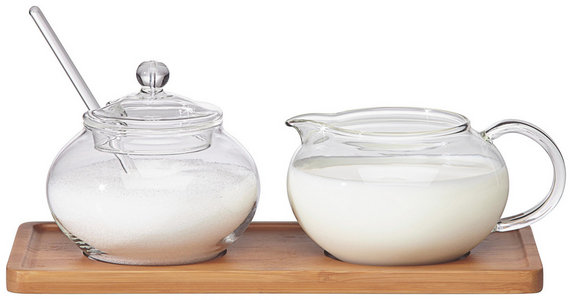 3. Где се налази и које су особине саахарозе?Сахароза се налази у шећерној репи и шећерној трсци.Сахароза је бела кристална супстанца, слатког укуса, без мириса.Веома добро се ратвара у води због присуства великог броја поларних хидроксилних група.4. Како се добија и где се користи лактоза?Лактоза се најчешће добија из сурутке, а сурутка се користи за прављење сладоледа.5. Која је главна хемијска особина дисахарида?Главна хемијска особина дисахарида је да у реакцији са водом (хидролиза) у присуству киселина или ензима дају два молекула моносахарида:Молекул дисахарида + вода → 2 молекула моносахарида6. На које моносахариде се разлаже сахароза, а на које лактоза?Сахароза + вода → глукоза + фруктозаС12Н22О11 + Н2О → С6Н12О6 + С6Н12О6Лактоза + вода → глукоза + галактозаПри разлагању лактозе добијају се глукоза и галактоза, док се при разлагању сахарозе добијају глукоза и фруктоза.7. Шта је инвертни шећер, из чега се састоји мед?И сахароза и мед су изграђени од глукозе и фруктозе, али је мед смеша глукозе и фруктозе у односу 1:1. Та смеша се назива инвертни шећер. Инвертни шећер чини 70–80%  меда док сахарозе у меду има 2–5%.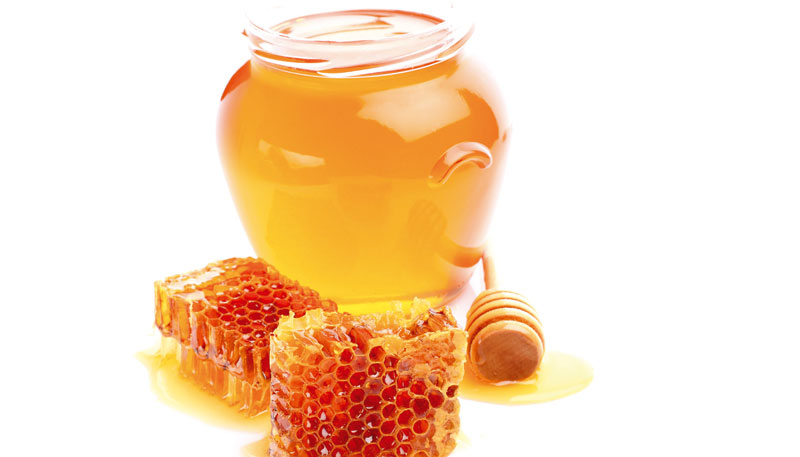 Кључни појмови: угљени хидрати, моносахариди, дисахариди, сахароза, лактоза, инвертни шећер.Питања:1. Шта су дисахариди?2. Шта је лактоза, из којих моносахарида се састоји?3. Шта је инвертни шећер?4. Како се добија и које особине има сахароза?5. Повежи хемијска имена угљених хидрата са њиховим уобичајним именима:сахароза		грожђани шећерглукоза		воћни шећерлактоза		обичан (бели) шећер фруктоза		млечни шећер 